protokoll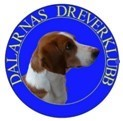 Styrelsemöte 2024-02-25| 16:00 – 18:00 |  Orf, Seppo Piirhonen Plats: Digitalt TeamsNärvarande styrelsemedlemmar Seppo Piirhonen, Emil Seidemar, Birgitta Ingrids, Jenny Carsting, Anton Leveland, Henrik Andersson, Peter Johansson, (Suppleanter), Niklas Forsberg (Valberedning) Heidi Uski, Henrik Mårts Ej Närvarande: Jacob Bergvall, Ulf SpånbergMötets öppnandeSeppo Piirhonen hälsade alla välkomna till styrelsemöte och öppnade dagens möteMötets öppnandeSeppo Piirhonen hälsade alla välkomna till styrelsemöte och öppnade dagens möteGodkännande av kallelsenKallelsen godkändesGodkännande av kallelsenKallelsen godkändesGodkännande av dagordningenFörslag: Punkt 6 får en punkt 6a och 6b.  Rubriken Gamla ärenden och godkännande av förra mötesanteckningar. FörslagetGodkännande av dagordningenFörslag: Punkt 6 får en punkt 6a och 6b.  Rubriken Gamla ärenden och godkännande av förra mötesanteckningar. FörslagetAnmälan av mötessekreterare
Sittande sekreterare Birgitta Ingrids protokollför mötetAnmälan av mötessekreterare
Sittande sekreterare Birgitta Ingrids protokollför mötetVal av Protokolljusterare att jämte ordförande justera protokollet
Peter Johansson utsågs till att jämte ordförande justera protokolletVal av Protokolljusterare att jämte ordförande justera protokollet
Peter Johansson utsågs till att jämte ordförande justera protokollet6 a). Gamla ärenden och godkännande av förra mötets anteckningar        Föregående protokoll godkändes       6 b). Ekonomi i klubben       Klubben fortsatt god ekonomi Beslut togs att ekonomin skall redovisas var tredje månad.6 a). Gamla ärenden och godkännande av förra mötets anteckningar        Föregående protokoll godkändes       6 b). Ekonomi i klubben       Klubben fortsatt god ekonomi Beslut togs att ekonomin skall redovisas var tredje månad.StyrelseportalAnton L har kollat upp Dropbox, det tillkommer en kostnad av ca 200 kr i månaden. Birgitta I och Henrik M berättade om nyttan och syftet med Reduca styrelseportal. Svenska Dreverklubben och Gävleborgs Dreverklubb använder sig av detta verktyg. Kostnaden för denna är 199 kr/ månad. Frågan bordlägges för vidare utredning till nästa styrelsemöte.StyrelseportalAnton L har kollat upp Dropbox, det tillkommer en kostnad av ca 200 kr i månaden. Birgitta I och Henrik M berättade om nyttan och syftet med Reduca styrelseportal. Svenska Dreverklubben och Gävleborgs Dreverklubb använder sig av detta verktyg. Kostnaden för denna är 199 kr/ månad. Frågan bordlägges för vidare utredning till nästa styrelsemöte.Drevdomare / Viltspårdomare (Lista på stövardomare)Emil S har ett prov kvar som drevprovs domare att genomföra för att bli godkänd. Beräknas bli klar i september 2024 på domar konferensen. Peter Johansson färdig drevprovs domare med utbildningen. Väntar på domarkortet för att få klartecken till att döma. Heidi U utbildar sig till viltspårdomare. Ca 1 år kvar på utbildningen. Nana Hellström ansöker om att gå utbildning till viltspårdomare för drever. 9.   Föreläsare / Föredragare       Denna punkt bordlägges till nästa möte.10. Dreverstämman 18/5–24      Dreverstämman i Arvika 18/5–24  a).  Delegater till CS       Alla ordinarie delegater och ersättare är anmälda till stämman. Enligt listan.b). Omkostnader boende/ mat/resa för delegaterna               Delegaterna representerar klubben därav bör vissa kostnader ersättas. Beslut togs att reseersättning utgår till deltagarna. Dock skall samåkning ske i den mån det går. Kostnader för mat bordläggs till nästa möte för vidare information om kostnader, innan beslut tas. 11. Dala Gamefair Rommehed 24–26/5–24         Birgitta I, Seppo P, Emil S, Heidi U kommer medverka på mässan. Dag ej ännu fastställd. Olika broschyrer om Dreverhunden samt om klubben samt om jakt och viltspår. Seppo P och Henrik A. kollar upp till nästa möte. T-shirt och kepsar med loggan på att sälja på mässan samt utställningen. Pris skall jämföras på olika märken innan beslut tas i frågan. Frågan bordlägges till nästa möte. T-shirts som redan är inköpta till klubben skall inventeras antal samt pris dom kostat. Henrik A inventerar antalet då dessa är hos honom. Jenny C tar fram kostnaden för dessa till nästa möte. Seppo P tar fram olika alternativ på kepsar till nästa möte.12.  Kurser viltspår 2st planeras Mars/April 2024Viltspårskurs planeras i mars månad av Birgitta I och Nana H, i Falu området. Styrelsen önskar en presentation av Nana Hellström och bjuder in till nästa styrelsemöte. Seppo P och Emil S planerar även dom en viltspårskurs i Norberg, datum ej ännu satt. Styrelsen genomförde diskussion om kursverksamheter inom klubben och med anknytning till klubben. Hur genomförandet av kurserna och vilka som håller i kurserna kan vara relevant för klubben. Jenny C funderade över om det kunde genomföras en kurs i Mora området. Jenny fick uppdrag att prata med Maria Andersson om ev, kunna var kurshållare där. Delar av Styrelsen framförde vikten av att kursledarna bör/skall var medlemmar i Dalarnas Dreverklubb. Det har visat sig att kurserna har givit stort intresse av att gå viltspårprov efter genomgångna kurser. Detta genererar i sin tur ekonomiskvinning för klubben, vilket i sin tur gör att klubben kan ordna mer aktiviteter för medlemmarna.13.  Provsäsongen Våren/ Hösten 2024        a). Viltspår KMDatum bestäms på nästa möte. (Gävleborg har uttagning till KM 11e Maj). Frågan bordlägges till nästa möte. Seppo P och Emil S tar fram lämpligt datum.        b). Domar konferensen 29/9–24 Konferensen kommer hållas i Laxsjön Utanför Borlänge. Dispens skall sökas för klövdjur. Birgitta prata med länsstyrelsen I Dalarna angående föregående års dispens. Frågan bordlägges till nästa möte.       c). Läns kampen Provmarker, Domare, Boende, Mat, Guider, 8/11–24             Var skall läns kampen hållas? Lämpliga prov marker? Dalarna tävlar om 2st platser i läns kampen, till uttagning SM. Klubben skall ordna med mat och boende till deltagarna och domare. Viktigt är att all logistik fungerar på plats. Deltagarna skall känna sig välkomna. Frågan bordläggs till nästa möte.        d). Klubbkampen 16/11–24 tom. 24/11–24Tävlande ekipage i årets klubbkamp tävlar om start till läns kampen nästkommande år. Vinnaren av klubbkampen har en plats säkrad, sedan sker uttagningen genom att hundar med bästa resultat på jaktprov plockas ut i turordning. Emil utformar inbjudan till klubb kampen samt läns kampen.14.  Utställningen Leksand 6–7/7–24  Domare till utställningen blir i år Gunnar Furuvik samt Arvid Göransson.    Tillstånd att nyttja utställningsplats klart från Leksands kommun. Inbjudan Leksandsutställningen till finska deltagarna skall tas fram. Seppo vidarebefordra den sen till Västkustens Dreverklubb Findland. Skall Finland/Norge betala startavgiften på plats? Eller via bank. Troligen blir det merkostnader för de tävlande om de skall betala via bank, samt IBAN NR skall användas. Frågan bordlägges till nästa möte. Jenny C kollar upp om avgifter samt merkostnader för utställarna. Om de skall betala på plats så vilket är bäst? Betala båda utställningsdagarna samtidigt eller 1 dag i taget? Frågan vidare utreds.Ansökan om utställning för 2025–20026 skall ske nu på våren. Henrik A ansöker om detta hos SKK.15. Övriga frågorProfilkläder till klubben. Viktigt att kläderna håller god kvalitet. Seppo tar reda på om klubben redan har en leverantör. Då behöver klubben inte hålla stort lager, utan kan beställa det som tros gå åt. När ekipage anmäls till Drevprov/viltspår kommer detta på mail till Viltspår7Drevprovsansvarig. Reglerna är oklara angående om hundägaren eller klubben skall ordna med domare till provet. Det är rörigt när domare skall utses. När ett sms kommit in till klubben om att ett prov är beställt är den bästa lösningen om en SMS grupp finns upprättad med alla tillgängliga domare. Då kan Peter och Nicklas ställa frågan via den och hitta en tillgänglig domare. När domare är tilldelad ekipaget skall domare och hundägare själva ordna med lämplig dag för provet om tid och dag ej passar. Peter J och Seppo P ser över listorna som finns i dag. (Dreverdomarna). Finns att tillgå från hemsidan. Emil S och Seppo P ser över stövardomarna vilka som kan tänkas döma drever och kontaktar dessa. Seppo P uppdaterar sedan domarlistorna. En för viltspår och en för drevprov. Kompletta listor skall sändas till Peter J. När detta är ordnat skapar Niklas F och Peter J en SMS grupp med domarna. Ex, en supertext grupp för ändamålet kan fungera.Datorer till klubben? Finns redan datorer och skrivare? Inventering skall göras. Birgitta Pratar med Roger S om dator. Seppo pratar med Lars R om skrivare.Behövs laptops till utställningen? Skrivare att skriva ut diplom och annat? Emil S och Jenny C tar fram priser på laptops och skrivare till nästa styrelsemöte. Utbildningar för styrelse, mm. Studiefrämjandet har ett utbud av olika utbildningar som hålls digitalt. SKK tillhandahåller digitala utbildningar ex styrelseutbildningar. Seppo har beställt styrelseutbildning till sig 2 kvällar 2,5 tim 26 mars och 2a april.16. Nästa möte       10e mars kl 18.00 Digitalt Teams. Birgitta I skickar ut kallelse och dagordning.17. Mötet avslutas       Mötet avslutas.Drevdomare / Viltspårdomare (Lista på stövardomare)Emil S har ett prov kvar som drevprovs domare att genomföra för att bli godkänd. Beräknas bli klar i september 2024 på domar konferensen. Peter Johansson färdig drevprovs domare med utbildningen. Väntar på domarkortet för att få klartecken till att döma. Heidi U utbildar sig till viltspårdomare. Ca 1 år kvar på utbildningen. Nana Hellström ansöker om att gå utbildning till viltspårdomare för drever. 9.   Föreläsare / Föredragare       Denna punkt bordlägges till nästa möte.10. Dreverstämman 18/5–24      Dreverstämman i Arvika 18/5–24  a).  Delegater till CS       Alla ordinarie delegater och ersättare är anmälda till stämman. Enligt listan.b). Omkostnader boende/ mat/resa för delegaterna               Delegaterna representerar klubben därav bör vissa kostnader ersättas. Beslut togs att reseersättning utgår till deltagarna. Dock skall samåkning ske i den mån det går. Kostnader för mat bordläggs till nästa möte för vidare information om kostnader, innan beslut tas. 11. Dala Gamefair Rommehed 24–26/5–24         Birgitta I, Seppo P, Emil S, Heidi U kommer medverka på mässan. Dag ej ännu fastställd. Olika broschyrer om Dreverhunden samt om klubben samt om jakt och viltspår. Seppo P och Henrik A. kollar upp till nästa möte. T-shirt och kepsar med loggan på att sälja på mässan samt utställningen. Pris skall jämföras på olika märken innan beslut tas i frågan. Frågan bordlägges till nästa möte. T-shirts som redan är inköpta till klubben skall inventeras antal samt pris dom kostat. Henrik A inventerar antalet då dessa är hos honom. Jenny C tar fram kostnaden för dessa till nästa möte. Seppo P tar fram olika alternativ på kepsar till nästa möte.12.  Kurser viltspår 2st planeras Mars/April 2024Viltspårskurs planeras i mars månad av Birgitta I och Nana H, i Falu området. Styrelsen önskar en presentation av Nana Hellström och bjuder in till nästa styrelsemöte. Seppo P och Emil S planerar även dom en viltspårskurs i Norberg, datum ej ännu satt. Styrelsen genomförde diskussion om kursverksamheter inom klubben och med anknytning till klubben. Hur genomförandet av kurserna och vilka som håller i kurserna kan vara relevant för klubben. Jenny C funderade över om det kunde genomföras en kurs i Mora området. Jenny fick uppdrag att prata med Maria Andersson om ev, kunna var kurshållare där. Delar av Styrelsen framförde vikten av att kursledarna bör/skall var medlemmar i Dalarnas Dreverklubb. Det har visat sig att kurserna har givit stort intresse av att gå viltspårprov efter genomgångna kurser. Detta genererar i sin tur ekonomiskvinning för klubben, vilket i sin tur gör att klubben kan ordna mer aktiviteter för medlemmarna.13.  Provsäsongen Våren/ Hösten 2024        a). Viltspår KMDatum bestäms på nästa möte. (Gävleborg har uttagning till KM 11e Maj). Frågan bordlägges till nästa möte. Seppo P och Emil S tar fram lämpligt datum.        b). Domar konferensen 29/9–24 Konferensen kommer hållas i Laxsjön Utanför Borlänge. Dispens skall sökas för klövdjur. Birgitta prata med länsstyrelsen I Dalarna angående föregående års dispens. Frågan bordlägges till nästa möte.       c). Läns kampen Provmarker, Domare, Boende, Mat, Guider, 8/11–24             Var skall läns kampen hållas? Lämpliga prov marker? Dalarna tävlar om 2st platser i läns kampen, till uttagning SM. Klubben skall ordna med mat och boende till deltagarna och domare. Viktigt är att all logistik fungerar på plats. Deltagarna skall känna sig välkomna. Frågan bordläggs till nästa möte.        d). Klubbkampen 16/11–24 tom. 24/11–24Tävlande ekipage i årets klubbkamp tävlar om start till läns kampen nästkommande år. Vinnaren av klubbkampen har en plats säkrad, sedan sker uttagningen genom att hundar med bästa resultat på jaktprov plockas ut i turordning. Emil utformar inbjudan till klubb kampen samt läns kampen.14.  Utställningen Leksand 6–7/7–24  Domare till utställningen blir i år Gunnar Furuvik samt Arvid Göransson.    Tillstånd att nyttja utställningsplats klart från Leksands kommun. Inbjudan Leksandsutställningen till finska deltagarna skall tas fram. Seppo vidarebefordra den sen till Västkustens Dreverklubb Findland. Skall Finland/Norge betala startavgiften på plats? Eller via bank. Troligen blir det merkostnader för de tävlande om de skall betala via bank, samt IBAN NR skall användas. Frågan bordlägges till nästa möte. Jenny C kollar upp om avgifter samt merkostnader för utställarna. Om de skall betala på plats så vilket är bäst? Betala båda utställningsdagarna samtidigt eller 1 dag i taget? Frågan vidare utreds.Ansökan om utställning för 2025–20026 skall ske nu på våren. Henrik A ansöker om detta hos SKK.15. Övriga frågorProfilkläder till klubben. Viktigt att kläderna håller god kvalitet. Seppo tar reda på om klubben redan har en leverantör. Då behöver klubben inte hålla stort lager, utan kan beställa det som tros gå åt. När ekipage anmäls till Drevprov/viltspår kommer detta på mail till Viltspår7Drevprovsansvarig. Reglerna är oklara angående om hundägaren eller klubben skall ordna med domare till provet. Det är rörigt när domare skall utses. När ett sms kommit in till klubben om att ett prov är beställt är den bästa lösningen om en SMS grupp finns upprättad med alla tillgängliga domare. Då kan Peter och Nicklas ställa frågan via den och hitta en tillgänglig domare. När domare är tilldelad ekipaget skall domare och hundägare själva ordna med lämplig dag för provet om tid och dag ej passar. Peter J och Seppo P ser över listorna som finns i dag. (Dreverdomarna). Finns att tillgå från hemsidan. Emil S och Seppo P ser över stövardomarna vilka som kan tänkas döma drever och kontaktar dessa. Seppo P uppdaterar sedan domarlistorna. En för viltspår och en för drevprov. Kompletta listor skall sändas till Peter J. När detta är ordnat skapar Niklas F och Peter J en SMS grupp med domarna. Ex, en supertext grupp för ändamålet kan fungera.Datorer till klubben? Finns redan datorer och skrivare? Inventering skall göras. Birgitta Pratar med Roger S om dator. Seppo pratar med Lars R om skrivare.Behövs laptops till utställningen? Skrivare att skriva ut diplom och annat? Emil S och Jenny C tar fram priser på laptops och skrivare till nästa styrelsemöte. Utbildningar för styrelse, mm. Studiefrämjandet har ett utbud av olika utbildningar som hålls digitalt. SKK tillhandahåller digitala utbildningar ex styrelseutbildningar. Seppo har beställt styrelseutbildning till sig 2 kvällar 2,5 tim 26 mars och 2a april.16. Nästa möte       10e mars kl 18.00 Digitalt Teams. Birgitta I skickar ut kallelse och dagordning.17. Mötet avslutas       Mötet avslutas.       Vid protokollet/ sekr.  Birgitta Ingrids              Protokoll Justerare                                                               Protokoll justerare   Peter Johansson                                                          Ordförande/ Seppo Piirhonen       Vid protokollet/ sekr.  Birgitta Ingrids              Protokoll Justerare                                                               Protokoll justerare   Peter Johansson                                                          Ordförande/ Seppo PiirhonenProtokollet justeras genom att sekreteraren skickar protokollet till justeraren och ordföranden som läser igenom och föreslår ändringar eller godkänner protokollet. Därefter e-postar de sitt ok till sekreteraren som för in justeringsdatum och signaturer här intill. Därmed anses protokollet justerat och officiellt. Protokollet justeras genom att sekreteraren skickar protokollet till justeraren och ordföranden som läser igenom och föreslår ändringar eller godkänner protokollet. Därefter e-postar de sitt ok till sekreteraren som för in justeringsdatum och signaturer här intill. Därmed anses protokollet justerat och officiellt. Justeringsdatum och signatur2024-02-28 SP.2024-02-25 PJ.Justeringsdatum och signatur2024-02-28 SP.2024-02-25 PJ.